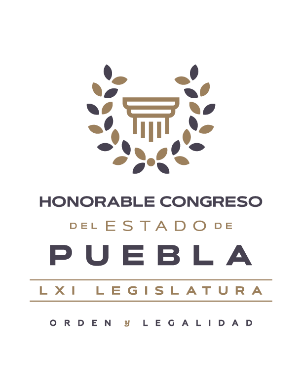 2.- Lectura del Orden del Día, y en su caso, aprobación.2.- Lectura del Orden del Día, y en su caso, aprobación.PartidoVotacionesPresidenta:Dip. María Guadalupe Leal RodríguezPANFSecretaria:Dip. Azucena Rosas TapiaMORENAFVocal:Dip. Gabriel Oswaldo Jiménez LópezPANVocal:Dip. Carlos Alberto Evangelista AnicetoMORENAFVocal:Dip. Juan Enrique Rivera ReyesPRIVocal:Dip. Jaime Natale UrangaPVEMFVocal:Dip. Carlos Froylán Navarro CorroPSI3.-    Lectura del Acta de la sesión anterior de fecha 31 de marzo de 2022 y, en su caso, aprobación.3.-    Lectura del Acta de la sesión anterior de fecha 31 de marzo de 2022 y, en su caso, aprobación.PartidoVotacionesPresidenta:Dip. María Guadalupe Leal RodríguezPANFSecretaria:Dip. Azucena Rosas TapiaMORENAFVocal:Dip. Gabriel Oswaldo Jiménez LópezPANVocal:Dip. Carlos Alberto Evangelista AnicetoMORENAFVocal:Dip. Juan Enrique Rivera ReyesPRIVocal:Dip. Jaime Natale UrangaPVEMFVocal:Dip. Carlos Froylán Navarro CorroPSI4.-    Lectura del proyecto del Dictamen respecto de la Iniciativa de Decreto por virtud del cual se reforma la fracción VII del artículo 22 de la Ley de Ordenamiento Territorial y Desarrollo Urbano del Estado de Puebla, y en su caso aprobación.4.-    Lectura del proyecto del Dictamen respecto de la Iniciativa de Decreto por virtud del cual se reforma la fracción VII del artículo 22 de la Ley de Ordenamiento Territorial y Desarrollo Urbano del Estado de Puebla, y en su caso aprobación.PartidoVotacionesPresidenta:Dip. María Guadalupe Leal RodríguezPANASecretaria:Dip. Azucena Rosas TapiaMORENACVocal:Dip. Gabriel Oswaldo Jiménez LópezPANVocal:Dip. Carlos Alberto Evangelista AnicetoMORENACVocal:Dip. Juan Enrique Rivera ReyesPRIVocal:Dip. Jaime Natale UrangaPVEMCVocal:Dip. Carlos Froylán Navarro CorroPSI